Name: ________________   Datum: ____________         VON MIR ZU DIR  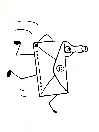 Steckbrief zurNachrichtenübermittlung:                                    Bild__________________________Alter: Dauer der Nachrichtenübermittlung: Benötigte Materialien: Besonderheit: Eine verrückte oder interessante Geschichte zu dieser Nachrichtenübermittlung: